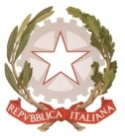 MINISTERO DELL’ISTRUZIONE, DELL’UNIVERSITA’, DELLA RICERCAUFFICIO SCOLASTICO REGIONALE PER IL LAZIOLICEO SCIENTIFICO STATALE“TALETE”Roma, 18 dicembre 2018								Agli alunni								Ai genitori Ai docenti Alla DSGA Sig.ra Paola Leoni Al Personale ATA Sito webCIRCOLARE n. 162Si comunica che dal 09/01/18 al 17/01/18 è sospeso il ricevimento della segreteria per svolgimento scrutini primo periodo.    Il Dirigente scolasticoProf. Alberto Cataneo                                                                                              (Firma autografa sostituita a mezzo  stampa                                                                                                                                  ai sensi dell’art. 3 comma 2 del d.lgs. n.39/1993)